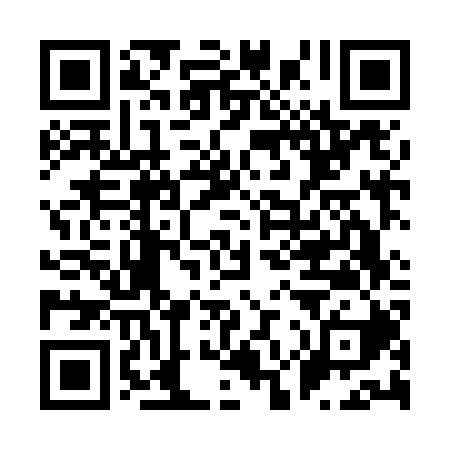 Ramadan times for Taijiang District, ChinaMon 11 Mar 2024 - Wed 10 Apr 2024High Latitude Method: Angle Based RulePrayer Calculation Method: Muslim World LeagueAsar Calculation Method: ShafiPrayer times provided by https://www.salahtimes.comDateDayFajrSuhurSunriseDhuhrAsrIftarMaghribIsha11Mon5:005:006:1612:133:376:106:107:2212Tue4:594:596:1512:123:376:106:107:2213Wed4:584:586:1412:123:376:116:117:2314Thu4:574:576:1312:123:376:116:117:2315Fri4:564:566:1212:123:376:126:127:2416Sat4:544:546:1112:113:376:126:127:2417Sun4:534:536:1012:113:376:136:137:2518Mon4:524:526:0912:113:376:136:137:2519Tue4:514:516:0812:113:376:146:147:2620Wed4:504:506:0712:103:376:146:147:2621Thu4:494:496:0612:103:376:156:157:2722Fri4:484:486:0512:103:376:156:157:2723Sat4:474:476:0412:093:376:166:167:2824Sun4:464:466:0212:093:376:166:167:2825Mon4:444:446:0112:093:376:166:167:2926Tue4:434:436:0012:083:366:176:177:3027Wed4:424:425:5912:083:366:176:177:3028Thu4:414:415:5812:083:366:186:187:3129Fri4:404:405:5712:083:366:186:187:3130Sat4:394:395:5612:073:366:196:197:3231Sun4:374:375:5512:073:366:196:197:321Mon4:364:365:5412:073:366:206:207:332Tue4:354:355:5312:063:366:206:207:333Wed4:344:345:5212:063:356:216:217:344Thu4:334:335:5112:063:356:216:217:355Fri4:324:325:5012:053:356:226:227:356Sat4:304:305:4912:053:356:226:227:367Sun4:294:295:4812:053:356:236:237:368Mon4:284:285:4712:053:356:236:237:379Tue4:274:275:4612:043:346:236:237:3810Wed4:264:265:4512:043:346:246:247:38